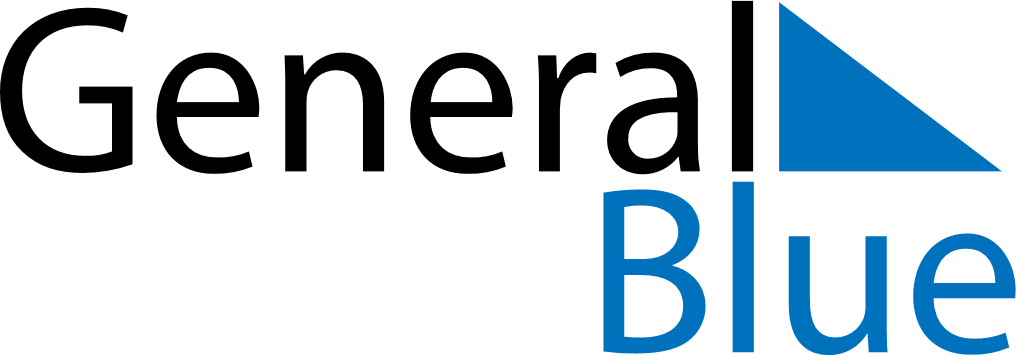 January 2025January 2025January 2025BarbadosBarbadosSUNMONTUEWEDTHUFRISAT1234New Year’s Day5678910111213141516171819202122232425Errol Barrow Day262728293031